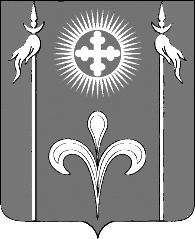 СОВЕТ СТАРОДЕРЕВЯНКОВСКОГО СЕЛЬСКОГО ПОСЕЛЕНИЯ  КАНЕВСКОГО РАЙОНА                                                      РЕШЕНИЕот 16.02.2022                                                                                                        № 149ст-ца СтародеревянковскаяО внесении изменений в решение Совета Стародеревянковского сельского поселения Каневского района от 26 марта 2021 года № 92 «Об утверждении Порядка предоставления муниципальных гарантий за счет средств местного бюджета Стародеревянковского сельского поселения Каневского района»          На основании протеста прокуратуры Каневского района от 18 января 2022 года № 07-02-2022/96 и в целях приведения нормативного правового акта в соответствие в действующим законодательством, Совет Стародеревянковского  сельского поселения Каневского района, р е ш и л:          1. Внести в решение Совета Стародеревянковского сельского поселения Каневского района от 26 марта 2022 года № 92 «Об утверждении Порядка предоставления муниципальных гарантий за счет средств местного бюджета Стародеревянковского сельского поселения Каневского района» следующие изменения:          1.1. Пункт 1.5 раздела I. Общие положения порядка предоставления муниципальных гарантий за счет средств местного бюджета Стародеревянковского сельского поселения Каневского района дополнить  абзацами следующего содержания:          «Предоставление в соответствии с Бюджетным Кодексом муниципальных гарантий, за исключением государственных гарантий Российской Федерации, предоставляемых для оказания поддержки экспорта продукции (товаров, работ, услуг), не допускается в обеспечение исполнения обязательств иностранных юридических лиц, в том числе офшорных компаний, а также в случае, если бенефициарами по гарантиям (за исключением муниципальных гарантий, предусмотренных статьей 115.1 Бюджетного Кодекса,) являются указанные юридические лица. Указанные иностранные юридические лица, в том числе офшорные компании, и российские юридические лица, в уставном (складочном) капитале которых доля участия офшорных компаний в совокупности превышает 50 процентов, не вправе являться принципалами и (или) бенефициарами по указанным муниципальным гарантиям.           Муниципальная гарантия, предоставленная с нарушением требований настоящего пункта, в том числе по обстоятельствам, не зависящим от гаранта, бенефициара или принципала, а также договор о предоставлении такой гарантии ничтожны. Исполнение обязательств по такой муниципальной гарантии, а также по муниципальной гарантии, предоставленной с соблюдением указанных в настоящем пункте требований, но на момент предъявления требования об исполнении которой бенефициаром (за исключением бенефициара по муниципальной гарантии, предусмотренной статьей 115.1 Бюджетного Кодекса) и (или) принципалом является юридическое лицо, не соответствующее требованиям, указанным в абзаце втором настоящего пункта, не осуществляется. В случае, если исполнение обязательств по такой гарантии было осуществлено в полном объеме или в какой-либо части, денежные средства, уплаченные по гарантии, подлежат возврату бенефициаром в соответствующий бюджет.           Подтверждение соответствия юридического лица требованиям, указанным в абзаце втором настоящего пункта, осуществляется в порядке, устанавливаемом Правительством Российской Федерации. До такого подтверждения предоставление или исполнение муниципальной гарантии не допускается.».	2. Настоящее решение подлежит обнародованию и размещению (опубли -кованию) на официальном сайте администрации Стародеревянковского  сельского поселения Каневского района.3. Контроль за выполнением настоящего решения возложить на комис- сию Совета по социальным вопросам Стародеревянковского сельского поселения Каневского района.       	4.  Решение вступает в силу со дня его официального обнародования.Глава Стародеревянковскогосельского поселения Каневского района                                               С.А.ГопкалоПредседатель Совета Стародеревянковскогосельского поселения Каневского района                                                А.П. Ягнюк